Okresné riaditeľstvo  Hasičského a záchranného zboru v LevočiNovoveská cesta 34, 054 01 Levoča––––––––––––––––––––––––––––––––––––––––––––––––––––––––––––––––––––––	                                                                                 Všetkým obciam a mestám                                                                                 v okrese LevočaVec: Ochrana lesov pred požiarmi v roku 2019 - upozornenie         Okresné riaditeľstvo Hasičského a záchranného zboru v Levoči Vás týmto žiada o zabezpečenie plnenia úloh v súvislosti s ochranou lesov pred požiarmi vyplývajúcich z § 16 ods. 2 zákona č. 314/2001 Z.z. o ochrane pred požiarmi v znení neskorších predpisov, najmä pokiaľ ide o dodržiavanie zásad ochrany pred požiarmi v čase zvýšeného nebezpečenstva vzniku požiarov, dodržiavanie zákazu vypaľovania porastov a zákazu zakladať oheň na miestach, kde by mohlo dôjsť k jeho rozšíreniu.Požiarovosť lesov v roku 2018 na území SR:Z priebežných výsledkov požiarovosti za obdobie roku 2018, ktoré sú súčasťou vyhodnotení predložených KR HaZZ a Požiarnotechnickým a expertíznym ústavom MV SR vyplýva, že na území Slovenskej republiky bolo zaevidovaných celkom 262 lesných požiarov (v roku 2017 bolo zaevidovaných 162 požiarov). Pri týchto požiaroch bola jedna usmrtená osoba a dve osoby boli zranené. V porovnaní s minulým rokom došlo pri lesných požiaroch k nárastu ich počtu, celkovo o 100 prípadov. Škody spôsobené týmito požiarmi boli vyčíslené na 436 140 €. V porovnaní s rokom 2017, kedy bola výška priamych škôd 410 330 € došlo k nárastu spôsobených priamych škôd o 25 810 €. Prehľad počtu lesných požiarov a výška priamych škôd v rokoch 2010 - 2018: v roku 2010 bolo 119 lesných požiarov so spôsobenou škodou 119 097 €,  v roku 2011 bolo 259 lesných požiarov so spôsobenou škodou 409 505 €,v roku 2012 bolo 517 lesných požiarov so spôsobenou škodou 793 860 €,v roku 2013 bolo 233 lesných požiarov so spôsobenou škodou 270 230 €,v roku 2014 bolo 153 lesných požiarov so spôsobenou škodou 142 445 €,v roku 2015 bolo 242 lesných požiarov so spôsobenou škodou 366 870 €,v roku 2016 bolo 136 lesných požiarov so spôsobenou škodou 96 665 €,v roku 2017 bolo 162 lesných požiarov so spôsobenou škodou 410 330 €,v roku 2018 bolo 262 lesných požiarov so spôsobenou škodou 436 140 €.Požiarovosť lesov podľa krajov:Ako vyplýva zo štatistiky požiarovosti, najviac lesných požiarov vzniklo v roku 2018 v Žilinskom kraji (116). Aj v predchádzajúcich rokoch (2007-2018) bolo zaznamenaných na území Žilinského kraja najviac lesných požiarov a to celkovo 959 požiarov. Naopak, na území Nitrianskeho kraja v roku 2018 nevznikol žiaden lesný požiar a celkovo v tomto kraji v posledných rokoch (2007-2018) vzniklo najmenej lesných požiarov (54 požiarov). Najvyššie škody pri lesných požiaroch vznikli v roku 2018 v Žilinskom kraji   (169 580 €) a v Prešovskom kraji (141 455 €). V Nitrianskom kraji nevznikla žiadna škoda.Prehľad o počte lesných požiarov, priamych škodách, usmrtených a zranených osôb podľa krajov aj  porovnanie s predchádzajúcim rokom je v nasledujúcej tabuľke:Požiarovosť lesov v Prešovskom kraji:Čas zvýšeného nebezpečenstva vzniku požiaru bol v priebehu roka 2018 jednotlivými okresnými riaditeľstvami HaZZ Prešovského kraja vyhlásený minimálne jedenkrát, no v niektorých okresoch vzhľadom na ich miestne poveternostné a klimatické podmienky aj viackrát, a to hlavne v okresoch Prešov a Sabinov, Levoča, Kežmarok, Stará Ľubovňa a Poprad.Rok 2018 môžeme z hľadiska počasia charakterizovať ako mimoriadne až extrémne teplý. Prvé známky sucha sa začali objavovať už v apríli, počas nasledujúcich mesiacov sa sucho prehlbovalo, čo výrazne prispievalo k vzniku lesných požiarov.V Prešovskom kraji v roku 2018 v odvetví lesného hospodárstva vzniklo 26 požiarov 
so škodou 141 455 €. V uvedenom období neboli usmrtené žiadne osoby, jedna osoba bola zranená. Boli uchránené hodnoty v sume 273 900 €. Celková plocha zasiahnutá lesnými požiarmi bola     4721 árov. Najviac požiarov bolo v okrese Kežmarok a to celkovo 11. Takmer všetky prípady vznikli v mesiaci apríl, čo súviselo najmä s vypaľovaním suchej trávy, v dvoch prípadoch bola príčina vzniku požiaru nezistená. Priama škoda v tomto okrese bola vyčíslená na 21 020 €, uchránené hodnoty predstavovali 197 400 €. V roku 2018 bol zaznamenaný aj jeden požiar s vyššou škodou vyčíslenou na 17 295 € v lokalite Stežky nad Kežmarskými Žľabmi v katastrálnom území Tatranská Lomnica, v okrese Poprad, na lesnom celku Lesy mesta Kežmarok, lesný hospodársky celok Vysoké Tatry, ktoré sú vo vlastníctve mesta Kežmarok.  Na ploche požiariska bol zničený biotop európskeho významu Ls9.1/9410 - Smrekové lesy čučoriedkové. Jedná sa o klimaticky podmienené smrečiny v najvyšších horských polohách, kde absolútnu prevahu tvorí smrek a často prímes smrekovca. Tvoria samostatný vegetačný stupeň. Presná príčina vzniku tohto požiaru nebola zistená. Najmenej požiarov bolo zaznamenaných v okresoch Snina, Stropkov, Vranov nad Topľou, Levoča a to celkovo 1 požiar v okrese, v okrese Prešov vznikli 2 požiare.Výšku škôd zásadne ovplyvňujú konkrétne požiare, pri ktorých dochádza k výrazným škodám najmä z hľadiska škôd na životnom prostredí. 	Z uvedeného porovnania je vidieť, že zásadný vplyv na počet lesných požiarov v roku majú priaznivé resp. nepriaznivé klimatické podmienky z hľadiska rizika vzniku lesných požiarov v jarných resp. letných mesiacoch. Požiarovosť lesov v okrese Levoča         V roku 2018 bolo na území okresu Levoča zaznamenaných 67 požiarov, pri ktorých boli priame škody na majetku vyčíslené na sumu 181 430,- EUR. Pri týchto požiaroch bola jedna osoba usmrtená, žiadna osoba nebola zranená. Zásahom jednotiek OR HaZZ Levoča, občanmi a zamestnancami boli uchránené hodnoty vo výške 833 900,- EUR.   
         V porovnaní s rokom 2017 vzniklo v okrese o 24 požiarov menej. V lesnom hospodárstve sme zaznamenali vznik 1 požiaru na lesnom poraste. Žiadna osoba nebola zranená ani usmrtená. Suché a teplé počasie výrazne ovplyvňuje požiarovosť lesov a stúpa aj so stúpajúcou návštevnosťou prírody. Rok 2018 bol na Slovensku mimoriadne teplý a najviac požiarov bolo zaznamenaných v mesiaci apríl. Tak tomu bolo aj v rokoch 2013 – 2018. S prichádzajúcou jarou je preto namieste zaoberať sa ochranou lesov a vyvinúť maximálne úsilie v snahe o zníženie počtu požiarov a minimalizáciu škôd vzájomnou spoluprácou. Preto na dôsledné zabezpečenie ochrany lesov pred požiarmi vyzývame obecné (mestské) úrady o realizáciu najmä týchto opatrení:  1./ vypracovať a viesť dokumentáciu ochrany pred požiarmi obce v súlade s § 15 ods. 1 písm. d) zákona č. 314/2001 Z.z. o ochrane pred požiarmi v znení neskorších predpisov a v súlade s §  § 37 vyhlášky MV SR č. 121/2002 Z.z. o požiarnej prevencii v znení neskorších predpisov,2./ preveriť aktuálnosť dokumentácie ochrany pred požiarmi obce v súlade so skutočným stavom a preveriť činnosť ohlasovní požiarov,3./ prerokovať v orgánoch obce úlohy vyplývajúce zo zabezpečenia ochrany lesov pred požiarmi v súlade so všeobecne záväznými právnymi predpismi na úseku ochrany pred požiarmi,4./ vykonať preventívne protipožiarne kontroly v súlade s § 23 zákona č. 314/2001 Z.z. o ochrane pred požiarmi v znení neskorších predpisov u vlastníkov, správcov alebo užívateľov lesných pozemkov, u ktorých nie je vykonávaný štátny požiarny dozor, 5./ preveriť akcieschopnosť obecného hasičského zboru, ako aj hasičskej techniky a vecných prostriedkov na vykonávanie zásahovej činnosti v súlade s § 6 vyhlášky MV SR č. 611/2006 Z.z. o hasičských jednotkách v znení neskorších predpisov,6./ zabezpečiť stálu pohotovostnú službu v hasičských zbrojniciach v prípade potreby a podľa uváženia v najkritickejších obdobiach možnosti vzniku požiarov,7./ zabezpečiť efektívnu a dôslednú preventívno-výchovnú a propagačnú činnosť zameranú na ochranu lesov pred požiarmi; spolupracovať pri plnení tejto úlohy s orgánmi miestnej štátnej správy, Dobrovoľnou požiarnou ochranou Slovenskej republiky ako aj s ďalšími záujmovými združeniami zameranými na ochranu prírody.Z uvedeného porovnania je vidieť, že zásadný vplyv na počet lesných požiarov v roku majú priaznivé respektíve nepriaznivé klimatické podmienky a ľudský faktor. Ako vyplýva zo štatistiky požiarovosti, najkritickejšie sa javí obdobie suchej jari a leta.Okresné riaditeľstvo Hasičského a záchranného zboru v Levoči chce preto v spolupráci s obecnými (mestskými) úradmi upozorniť na hroziace nebezpečenstvo požiarov hlavne pri nezákonnom vypaľovaní trávy a na dodržiavanie zásad ochrany pred požiarmi pri pohybe v prírode.           Žiadame Vás o odvysielanie rozhlasovej relácie, ktorá tvorí Prílohu č. 1, v obecnom (mestskom) rozhlase v čase zvýšeného nebezpečenstva vzniku požiaru (ktorý vyhlási okresné riaditeľstvo), najmä v jarnom období a období dlhotrvajúceho suchého a teplého počasia 1x týždenne a tiež o zriadenie obecnej (mestskej) vývesky.         Za spoluprácu ďakujeme a ostávame s pozdravom.                                                                                        pplk. Mgr. Stanislav Strojný, v.r.								      riaditeľ       Telefón                                  E-mail                               Internet                            IČO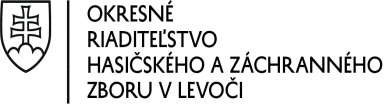   +421534512222            anna.janusova2@minv.sk                         www.minv.sk            00151866Príloha č. 1Milí občania !	Prichádza jar, ktorá nám so sebou prináša teplé a suché počasie, počas ktorého je zvýšené nebezpečenstvo vzniku požiarov, čo sa prejavuje zvyšovaním počtu požiarov  v prírodnom prostredí.    	Ako vyplýva zo štatistiky požiarovosti, najčastejšou príčinou vzniku požiarov je človek. Väčšina požiarov vznikla z nedbanlivosti a neopatrnosti pri manipulácii s otvoreným ohňom, pri vypaľovaní suchej trávy, fajčením v prírode. Nebezpečenstvo požiarov v jarnom období počas suchého a teplého počasia stále trvá a stúpa so stúpajúcou návštevnosťou prírody.	Všetci občania sú preto povinní dodržiavať zásady ochrany pred požiarmi najmä v čase zvýšeného nebezpečenstva vzniku požiarov, plniť príkazy a dodržiavať zákazy na označených miestach, nesmú vypaľovať porasty bylín, kríkov a stromov alebo zakladať oheň na miestach, kde by mohlo dôjsť k jeho rozšíreniu alebo spaľovať horľavé látky na voľnom priestranstve.	Celkovú bilanciu požiarovosti ovplyvňujú v tomto období  najmä požiare v prírodnom prostredí ako sú požiare lesov a trávnatých porastov, ktoré vznikli v priamej súvislosti            s porušovaním zákona o ochrane pred požiarmi. Občania svojim nezodpovedným a ľahkovážnym konaním ohrozujú  seba, svoje okolie, majetok a hlavne majetok susedov  a  prírodu. Vypaľovanie trávy je každoročne sa opakujúcim  javom a preto Okresné riaditeľstvo Hasičského a záchranného zboru v Levoči upozorňuje na rešpektovanie Zákona č. 314/2001 Z. z. o ochrane pred požiarmi v znení neskorších predpisov  a  občanov  týmto vyzýva, aby :   nevypaľovali trávu ani iné suché porasty  nezakladali oheň v prírode na miestach, kde sú horľavé látky a odkiaľ sa môže 	rozšíriťnefajčili v lesoch na kladenie ohňa v prírode využívali len ohniská na to určené a tiež nezakladali oheň priamo v leseaby pri odchode ohniská dôkladne uhasili      Za  vypaľovanie porastov bylín, kríkov, stromov a zakladanie ohňa v priestoroch alebo na miestach, kde by mohlo dôjsť k jeho rozšíreniu je možné uložiť pokutu až do výšky 331 €,  čo v súčasnej dobe predstavuje  nemalú  finančnú hodnotu.           Vážení občania,  chrániť lesy a prírodu prislúcha nám všetkým a preto dodržiavajme predpisy o ochrane pred požiarmi a správajme sa k prírode zodpovedne, je predsa pre nás a naše deti.							Okresné riaditeľstvo                                                                  Hasičského a záchranného zboru v LevočiVáš list číslo/zo dňaNaše čísloVybavuje/linkaLevočaORHZ-LE1-56-001/2019por. Mgr. Anna Janusová08.03.2019KrajPočet požiarovPočet požiarovVýška priamych škôd ( € )Výška priamych škôd ( € )Počet usmrtenýchPočet usmrtenýchPočet zranenýchPočet zranenýchKraj    2017 	2018 	    2017 	2018 	    2017 	2018 	    2017 	2018 	 	BA 	1814131 8409150010 	TT 	8108151 0000000 	TN 	92813 98016 5500000 	NR 	20000000 	ZA 	4311668 465169 5800101 	BB 	283619 38059 5400000 	PO 	172636 635141 4550001 	KE 	3732139 21547 1000000    Spolu 	 	162 	262 	  410 330 	436 140 	 	0 	1 	 	1 	2 	  Rozdiel 	 	100 	 	100 	 	25 810 	 	25 810 	 	1 	 	1 	 	1 	 	1 	